I.E. WELDON SECONDARY SCHOOL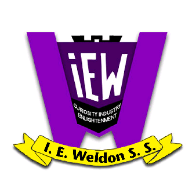 COURSE INFORMATION SHEETCourse:     	ENG4CR – Grade 12 College EnglishYour Teacher:    	Ms. Neals								Room #:      222Website: 		www.nealsclassroom.weebly.com					Phone:        705-324-3585 x 19242E-Mail:       	lesley.neals@tldsb.on.ca						 Course Description“This course emphasizes the development of literacy, and communication, and critical and creative thinking skills necessary for success in academic and daily life. Students will analyse challenging literary texts from various periods, countries and cultures, as well as a range of informational and graphic texts, and create oral, written and media texts in a variety of forms.  An important focus will be on using language with precision and clarity and incorporating stylistic devices appropriately and effectively.  The course is intended to prepare students for the compulsory Grade 12 university or college preparation course.”Ontario Grades 11 and 12 English Curriculum GuidelinesUnits of StudyEvaluationSummative Evaluations – 70%   Knowledge/ Understanding			20%  Thinking / Inquiry				20%  Communication			           	20%		  Application			          	10%Culminating Tasks – 30%  		   Culminating presentation		         	10%		   Final Exam				20% NOTE:  The culminating activity will occur towards the end of the semester and the final exam will occur during the exam period.Major AssignmentsNOTE:  Various other assignments will be given to provide formative assessments Required MaterialsThese must be brought to every class.Binder and dividers (one for each unit of study and returned work)Duotang for Independent Study workYour own copy of your Independent Study text (recommended – so you can freely annotate it)Writing materials (pens, pencils, lined paper, et cetera)Highlighters and colouring pencils for text annotationCourse ResourceAll course materials are available through the class website.  Students can access the class website through the I.E. Weldon home page (http://iew.tldsb.on.ca/) or through the following link: www.nealsclassroom.weebly.com Students must select the ENG 4C tab.   Assignments, daily discussion topics, and useful links can be found on this website.  Please ask Miss Neals if you have any questions.DeadlinesStudents are expected to meet all deadlines set out by the subject teacher. Failure to complete work may result in communication with parents, referral to the office and exclusion from school.  Exemption from the final exam may also be revoked. Not done is not acceptable.  Work must be submitted by 2:25 on the day it is due, and you will not be allowed to leave class to print off work.   Your mark will be seriously limited by incomplete assignments.  If you are unable to meet a deadline, it is your responsibility to contact Miss Neals BEFORE the due date.  You will be expected to write an account explaining why your work is not ready for submission.Academic DishonestyENGLISH DEPT POLICY:This is a serious academic offense.  It is extremely easy to detect. Any ideas or words that come from any source other than from personal experience must be formally referenced. Failure to do so is considered plagiarism.  Cheating during tests or exams is forbidden.  Plagiarized work will receive a zero and may result in an interview with the Department Head or the Principal.  There may be further disciplinary actions.  Unless otherwise specified, no secondary sources of any sort are to be consulted in the preparation of English assignments.  Essays, close readings, and independent study logs, among others, are to reflect only your own personal encounter with the material.AttendanceGood attendance is essential for academic success.  Students who have chronic problems with attendance undermine their ability to gain a credit.  Arrangements regarding planned absences must be made with the teacher in advance.Missed EvaluationsStudents who are absent the day of an evaluation are expected to write the day they return to school or at a time agreed upon by the teacher.  If you skip an evaluation without an explained absence, a mark of “0” will be assigned.Semester #2					     Mark Update Week – March 20-24  		Parent’s Night – March 30 – 4:30 – 6:30 p.m.			Interim Report Card – April 28Pre-exam Mark Update Week – May 29–June 2Final Report Card – mailed first week of July    Please sign in the space below to acknowledge you have read and understood this document.___________________________			____________________________Student Signature					Parent/Guardian SignaturePoetry and Short Stories Short story form and structurePoetry form and structureResources:Various handoutsDrama Study – Shakespeare   Introduction to Shakespeare’s life and timesTheatre historyTextual studyResources: OthelloNovel Study Narrative techniqueLiterary study/analysisEssay writingResources: Of Mice and Men (Steinbeck)Non Fiction Media Study Media awarenessConnections between different mediaFilm studyModern Drama Study Introduction to author’s life and timesTheatre historyTextual studyResources:TBAIndependent Study: Non Fiction Text (Majority of text is to be read independently)Qualities of a biographyWebsite evaluation and determination of bias                   Resources: A biography of your choosing Language SpellingGrammarPunctuationResources:  Handouts from instructorTwo (3) Unit TestsOne (2) Research ReportsOne (1) EssayOne (1) Presentation/ProjectTwo (2) Summative ISU written piece (Website Evaluation and Letter Response)Culminating Oral PresentationFinal Examination 